Doo”Parking Servis Budva „BudvaRedni broj iz Plana javnih nabavki 27OBRAZAC 1Broj:0295Datum 26.03.2018.godineNaosnovučlana 30 Zakonao javnim nabavkama(„Službeni list CG“, br.42/11, 57/14, 28/15i42/17)iPravilnikaza postupanje Doo”Parking servis Budva “Budva osprovođenjenabavkimalevrijednosti ,Doo”Parking Servis Budva”Budva dostavlja ZAHTJEV ZA DOSTAVLJANJE PONUDAZA NABAVKE MALE VRIJEDNOSTII Podaci o naručiocu II  Predmet nabavke: robeIII Opis predmeta nabavke: Izbor najpovoljnijeg ponuđača za nabavku naplatnog objekta (Kućica za naplatu )IV Procijenjena vrijednost nabavke:Procijenjena vrijednost nabavke sa uračunatim PDV-om 14.800 €;V Uslovi za učešće u postupku javne nabavkeU postupku javne nabavke može da učestvuje samo ponuđač koji:1) je upisan u registar kod organa nadležnog za registraciju privrednih subjekata;2) je uredno izvršio sve obaveze po osnovu poreza i doprinosa u skladu sa zakonom, odnosno propisima države u kojoj ima sjedište;3) dokaže da on odnosno njegov zakonski zastupnik nije pravosnažno osuđivan za neko od krivičnih djela organizovanog kriminala sa elementima korupcije, pranja novca i prevare;Dokazivanje ispunjenosti obaveznih uslovaIspunjenost uslova dokazuje se dostavljanjem :Izjave o ispunjenosti uaslova datom pod punom moralnom materijalnom i krivičnom odgovornošćuVITehničke karakteristike ili specifikacije SKICA KAO PRILOG Ponuđena cijena podrazumijeva uračunate troškove dostave i postavljanja robe na adresu Naručioca. Način i dinamika isporuke:Nabavka  će se izvršavati prema potrebi naručioca sukcesivno,na period od jedne godine ili do utroška ugovorene sume.
VII Način plaćanjaVirmanski  nakon  ispostavljene fakture VIII Rok isporuke robe, izvođenja radova, odnosno pružanja usluge:Rok izvršenja usluge  ne može biti duži od 15 dana od dostavljanja narudžbeniceIX Kriterijum za izbor najpovoljnije ponude:najniža ponuđena cijena  						brojbodova	  100	Vrednovanje ponuda po kriterijumu najniže ponuđena cijena vršiće se na sljedeći način: najniža ponuđena cijena = maksimalan broj bodova (100 bodova)Ponuđaču koji ponudi najnižu cijenu dodjeljuje se maksimalan broj bodova  dok ostali ponuđači dobijaju proporcionalan broj bodova u odnosu na najnižu ponuđenu cijenu, odnosno prema formuli: 	najniža ponuđena cijena x maks.broj bodova
broj bodova =               ponuđena cijenaXI Rok i način dostavljanja ponudaPonude se predaju  radnim danima od 09,00do 14,00 sati, zaključno sa danom 30.03.2018godine   do 09,00 sati.Ponude se mogu predati:neposrednom predajom na arhivi naručioca na adresi Mediteranska bb TQ III sprat.preporučenom pošiljkom sa povratnicom na adresi Mediteranska bb TQ III sprat..Javnootvaranjeponuda,komemoguprisustvovatiovlašćenipredstavniciponuđačasapriloženimpunomoćjempotpisanimodstraneovlašćenoglica,održaćesedana30.03.2018.godineu10hsati,uprostorijamaDoo Parking ServisBudva,adresi Mediteranska bb TQ III sprat..Budva.Prilikom  otvaranja ponuda ne sačinjava se zapisnik o javnom otvaranju ponudaXII Rok za donošenje obavještenja o ishodu postupkaObavještenje o ishodu postupka naručilac će dostaviti ponuđačima koji su dostavili ponudeu roku od pet dana.XIII Druge informacijeSlužbenik za javne nabavke 	    Ovlašćeno lice naručioca______________________	 M.P.                   ___________________________Memorandum ponuđača)_________BrojMjesto i datumUskladusaOdredbamaZakonaojavnimnabavkamaCrneGore(„Sl.listCG“br.42/11,57/14,28/15i42/17)ičlana7stav6Pravilnikaosadržajuaktaiobrascimazasprovođenjenabavkemale vrijednosti(„Službeni list CG“, br. 49/17), dajemosljedeću;                                                              IZJAV UPodpunommoralnom,materijalnomikrivičnomodgovornošćuizjavljujemodausloveizčlana65Zakona o javnim nabavkama CG u potpunosti ispunjavamo.Ovaizjavajesastavnidiodokumentacijepredmetajavnenabavketj.zahtjevazadostavljanjeponuda.Potpis ovlašćenoglicaDatum i mjesto potpisivanjaM PNASLOVNA STRANA PONUDE             (naziv ponuđača)		podnosiDoo“Parking Servis Budva“Budva	P O N U D Upo Zahtjevu broj 0295 od 26.03.2018 godine za  nabavku kancelariskog namještajaZA Predmet nabavke u cjelostiPODACI O PONUDI I PONUĐAČU  Ponuda se podnosikao: Samostalna ponuda Samostalna ponuda sa podizvođačem/podugovaračem Zajednička ponuda Zajednička ponuda sa  podizvođačem/podugovaračemPodaci o podnosiocu samostalne ponude:Podaci o podugovaraču /podizvođaču u okviru samostalne ponudePodaci o podnosiocu zajedničke ponudePodaci o nosiocu zajedničke ponude:Podaci o članu zajedničke ponude:Podaci o podugovaraču /podizvođaču u okviru zajedničke ponudeFINANSIJSKI DIO PONUDEUslovi ponude:Ovlašćeno lice ponuđača  ___________________________(ime, prezime i funkcija)_________________________(svojeručni potpis)						M.P.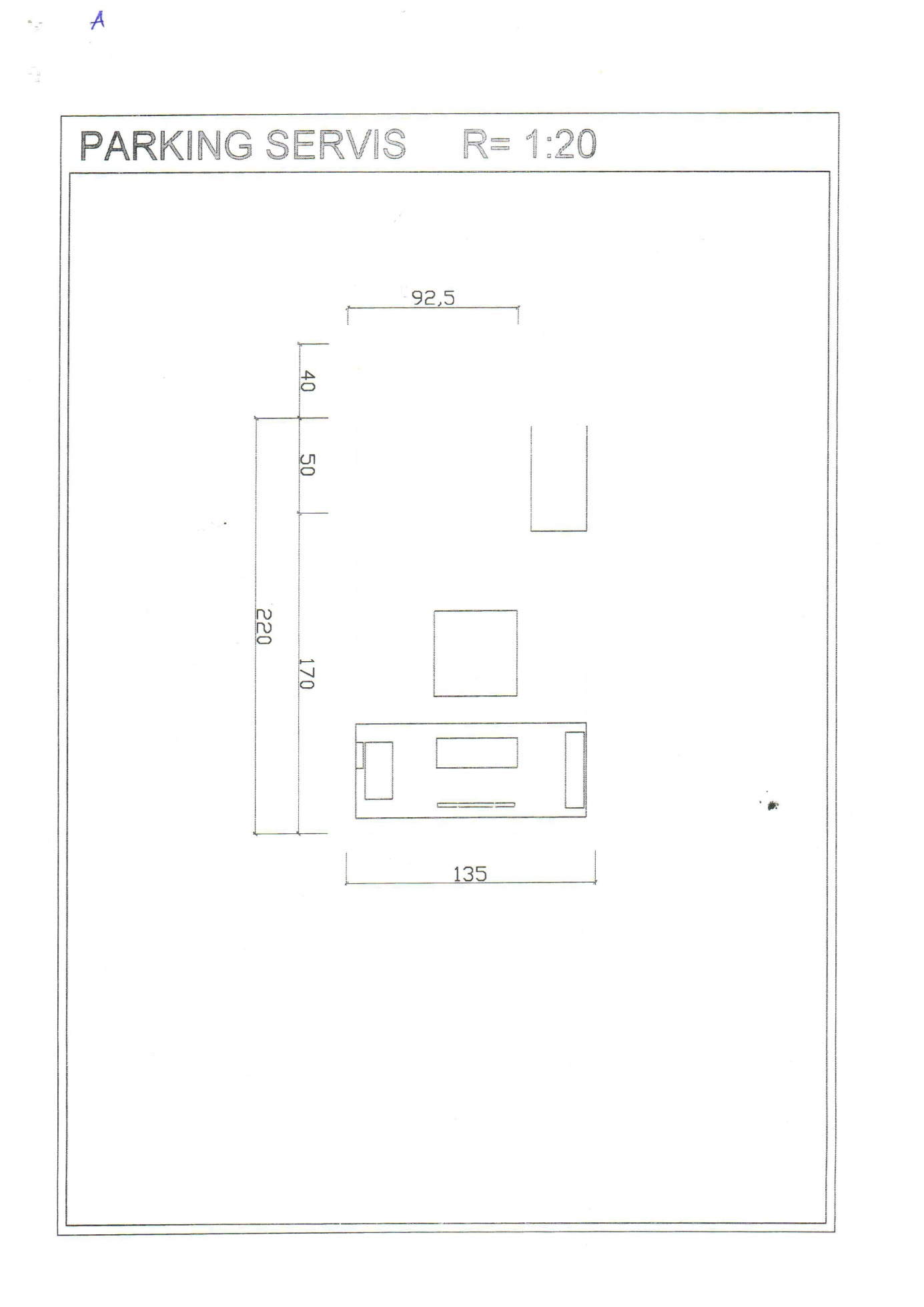 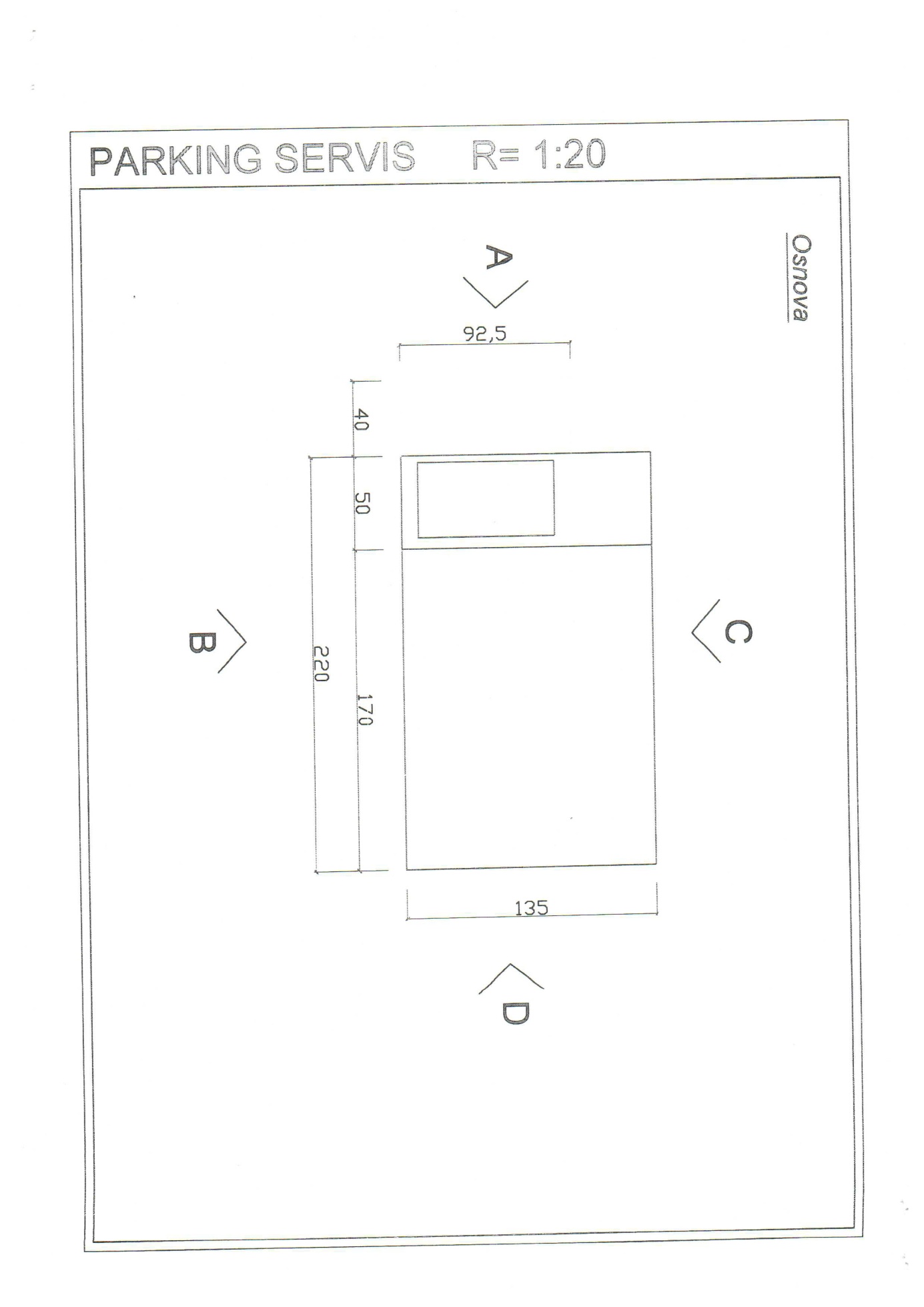 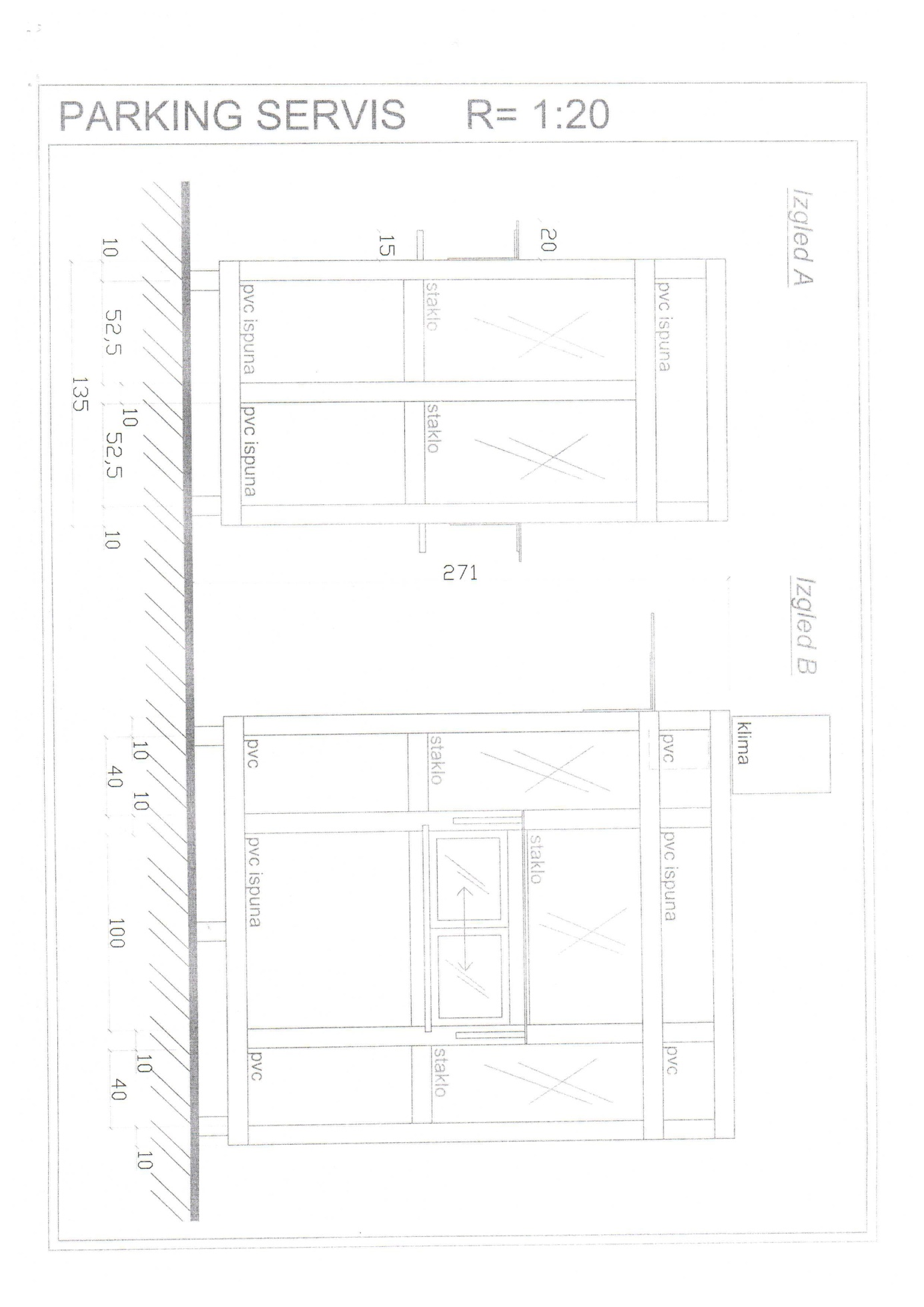 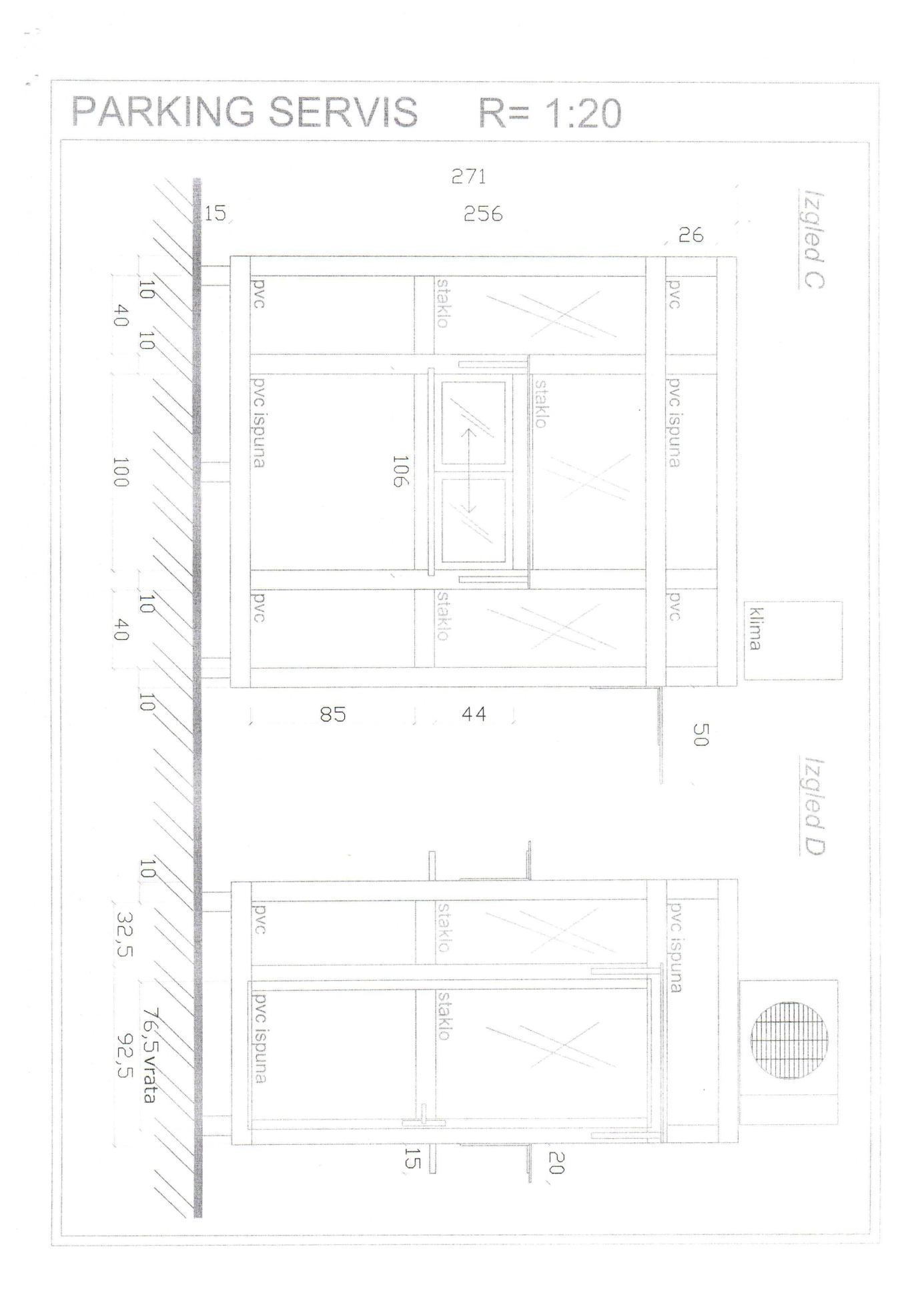 Naručilac: Doo”Parking Servis Budva”BudvaLice/azadavanjeinformacija:Natalija KenteraAdresa:Mediteranska bb Poštanskibroj:85310Sjedište:BudvaPIB:02382784Telefon:033402492Faks:033402496E-mailadresa:Parkingbudva@t-com.meInternetstranica:www.parkingservisbudva.comR.B.Opis predmeta nabavke, odnosno dijela predmeta nabavkeBitne karakteristike predmeta nabavke u pogledu kvaliteta, performansi i/ili dimenzijaJedinica mjereKoličina 1Naplatni objekat za parkirališteMaterijal izrade: - Postolje objekta: čelična konstrukcija sa drvenom ispunom- Zidovi objekta: aluminijumska konstrukcija u donjoj zoni ispunjena PVC panelima, u gornjoj zoni staklo (stop sol 4mm), dimenzije u priloženoj skici.  - Otvori: spoljašnje staklo stop sol 4 mm, unutrašnje staklo flat 4 mm.- Krov: ravan termo panel min 40 mm, sa zaštitom od plastificiranog lima  oborenim rubovima.        Boja: bijelaDimenzije: u osnovi 220 x 135 cm, visina 271 cm, visina nezastaklenog dela 85 cm.Otvori: vrata sa jedne uže strane objekta dimenzija 205 x 76,5 cm sa otvaranjem prema fiksnom delu. Sa obe šire strane objekta na visini od 85 cm klizni prozor (šiber) dimenzija 100 x 44 cm.Ostale karakteristike:Iznad vrata nalazi se nadstrešnica širine min. 50 cm. Iznad prozora nadstrešnica širine min.20 cm.Ispod prozora pult dimenzija 106 x 15 cm.Na krovu iznad vrata objekta mogućnost kačenja klima uredjaja.Objekat mora da ima priključni ormar za strujomer, jedno sijalično mesto, 5 utičnica u donjoj i 2 utičnice u gornjoj zoni objekta. Na levom unutrašnjem zidu u prednjem dolem delu tabla sa osiguračima sa PVC poklopcem od 8 mesta. kom5Ako je ponuđena cijena 0,00 EUR-a prilikom vrednovanja te cijene po kriterijumu ili podkriterijumu najniža ponuđena cijena uzima se da je ponuđena cijena 0,01 EUR.X upustvo ponuđačima za sačinjavanje i podnošenje  ponudePonuđač radi učešća u postupku javne nabavke sačinjava i podnosi ponudu u skladu sa ovom tenderskom dokumentacijom.Ponuđač je dužan da ponudu pripremi kao jedinstvenu cjelinu i da svaku prvu stranicu svakog lista i ukupan broj listova ponude označi rednim brojem ,osim garancije ponude ,kataloga fotografija ,publikacija i sl.Dokumenta koja sačinjava ponuđač, a koja čine sastavni dio ponude moraju biti svojeručno potpisana od strane ovlašćenog lica ponuđača ili lica koje on ovlasti.Ponuda mora biti povezana jednim jemstvenikom , tako da se ne mogu naknadno ubacivati, odstranjivati ili zamjenjivati pojedinačni listovi, a da se pri tome ne ošteti list ponude, .Ponuda i uzorci zahtijevani tenderskom dokumentacijom dostavljaju se u odgovarajućem  zatvorenom omotu (koverat ,paket i sl) na način da se prilikom otvaranja ponude može sa sigurnošću  utvrditi da se prvi put otvara.Na omotu ponude navodi se: ponuda ,broj tenderske dokumentacije (zahtjeva za dostavljanje ponude),nazivi sjedište naručioca , naziv,sjedište,odnosno ime i adresa ponuđača i tekst:” Ne otvaraj prije javnog otvaranja ponuda”. ,Način određivanja predmeta i procijenjene vrijednosti javne nabavke – određen je Planom javnih nabavki , broj stavke u planu 11Naziv i sjedište ponuđačaPIBBroj računa i naziv banke ponuđačaAdresaTelefonFaxE-mailLice/a ovlašćeno/a za potpisivanje  finansijskog dijela ponude i dokumenata u ponudi(Ime, prezime i funkcija)Lice/a ovlašćeno/a za potpisivanje  finansijskog dijela ponude i dokumenata u ponudi(Potpis)Ime i prezime osobe za davanje informacijaNaziv podugovarača /podizvođačaPIBOvlašćeno liceAdresaTelefonFaxE-mailProcenat ukupne vrijednosti javne nabavke koji će izvršiti podugovaraču /podizvođačuOpis dijela predmeta javne nabavake koji će izvršiti podugovaraču /podizvođačuIme i prezime osobe za davanje informacijaNaziv podnosioca zajedničke ponudeAdresaOvlašćeno lice za potpisivanje finansijskog dijela ponude, nacrta ugovora o javnoj nabavci i nacrta okvirnog sporazuma(Ime i prezime)Ovlašćeno lice za potpisivanje finansijskog dijela ponude, nacrta ugovora o javnoj nabavci i nacrta okvirnog sporazuma(Potpis)Imena i stručne kvalifikacije lica koja će biti odgovorna za izvršenje ugovoraImena i stručne kvalifikacije lica koja će biti odgovorna za izvršenje ugovoraImena i stručne kvalifikacije lica koja će biti odgovorna za izvršenje ugovoraImena i stručne kvalifikacije lica koja će biti odgovorna za izvršenje ugovora....Naziv nosioca zajedničke ponudePIBBroj računa i naziv banke ponuđačaAdresaOvlašćeno lice za potpisivanje dokumenata koji se odnose na nosioca zajedničke ponude(Ime, prezime i funkcija)Ovlašćeno lice za potpisivanje dokumenata koji se odnose na nosioca zajedničke ponude(Potpis)TelefonFaxE-mailIme i prezime osobe za davanje informacijaNaziv člana zajedničke ponudePIBBroj računa i naziv banke ponuđačaAdresaOvlašćeno lice za potpisivanje dokumenata koja se odnose na člana zajedničke ponude(Ime, prezime i funkcija)Ovlašćeno lice za potpisivanje dokumenata koja se odnose na člana zajedničke ponude(Potpis)TelefonFaxE-mailIme i prezime osobe za davanje informacijaNaziv podugovarača /podizvođačaPIBOvlašćeno liceAdresaTelefonFaxE-mailProcenat ukupne vrijednosti javne nabavke koji će izvršiti podugovaraču /podizvođačuOpis dijela predmeta javne nabavake koji će izvršiti podugovaraču /podizvođačuIme i prezime osobe za davanje informacijar.b.opis predmetabitne karakteristike ponuđenog predmeta nabavkejedinica mjerekoličinajedinična cijena bez pdv-aukupan iznos bez pdv-apdvukupan iznos sapdv-omukupan iznos sapdv-omukupan iznos sapdv-omukupan iznos sapdv-omukupan iznos sapdv-omukupan iznos sapdv-omukupan iznos sapdv-omukupan iznos sapdv-omukupan iznos sapdv-omukupan iznos sapdv-omukupan iznos sapdv-omukupan iznos sapdv-omukupan iznos sapdv-om12345Ukupno bez PDV-aUkupno bez PDV-aUkupno bez PDV-aUkupno bez PDV-aUkupno bez PDV-aPDVPDVPDVPDVPDVUkupan iznos sa PDV-om:Ukupan iznos sa PDV-om:Ukupan iznos sa PDV-om:Ukupan iznos sa PDV-om:Ukupan iznos sa PDV-om:brojkamabrojkamabrojkamabrojkamabrojkamaslovimaslovimaslovimaslovimaslovimaRok izvršenja ugovora jeMjesto izvršenja ugovora jeNačin i dinamika isporuke/izvršenjaGarantni rokGarancije kvalitetaNačin sprovođenja kontrole kvalitetaRok plaćanjaNačin plaćanjaPeriod važenja ponude....